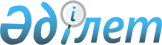 "Қаржы есептілігін жасаудың және ұсынудың нысаны мен ережесін бекіту туралы" Қазақстан Республикасы Қаржы министрінің 2010 жылғы 8 шілдедегі № 325 бұйрығына өзгерістер мен толықтырулар енгізу туралы
					
			Күшін жойған
			
			
		
					Қазақстан Республикасы Қаржы министрінің 2013 жылғы 30 қазандағы № 501 бұйрығы. Қазақстан Республикасының Әділет министрлігінде 2013 жылы 27 қарашада № 8928 тіркелді. Күші жойылды - Қазақстан Республикасы Қаржы министрінің 2017 жылғы 1 тамыздағы № 468 бұйрығымен
      Ескерту. Күші жойылды – ҚР Қаржы министрінің 01.08.2017 № 468 (01.07.2018 бастап қолданысқа енгізіледі) бұйрығымен
      Қазақстан Республикасы Бюджет кодексінің 117-бабына сәйкес БҰЙЫРАМЫН:
      "Қаржы есептілігін жасаудың және ұсынудың нысаны мен ережесін бекіту туралы" Қазақстан Республикасы Қаржы министрінің 2010 жылғы 8 шілдедегі № 325 бұйрығына (Қазақстан Республикасының Әділет министрлігінде Нормативтік құқықтық кесімдерді мемлекеттік тіркеудің тізіліміне № 6352 болып тіркелген, 2010 жылғы 23 қазанда № 281-282 (26342-26343) "Казахстанская правда" газетінде жарияланған) мынадай өзгерістер мен толықтырулар енгізілсін:
      1-тармақ мынадай редакцияда жазылсын:
      "Мыналар:
      1) қаржылық есептілік нысандары:
      осы бұйрыққа 1-қосымшаға сәйкес 1-нысан "Бухгалтерлік баланс";
      осы бұйрыққа 2-қосымшаға сәйкес 2-нысан "Қаржылық қызмет нәтижелері туралы есеп";
      осы бұйрыққа 3-қосымшаға сәйкес 3-нысан "Қаржыландыру көздері (тікелей әдіс) бойынша мемлекеттік мекеменің шоттарындағы ақша қозғалысы туралы есеп";
      осы бұйрыққа 4-қосымшаға сәйкес 4-нысан "Таза активтердің/капиталдың өзгерістері туралы есеп";
      осы бұйрыққа 5-қосымшаға сәйкес 5-нысан "Қаржылық есептілікке түсіндірме жазба";
      осы бұйрыққа 6-қосымшаға сәйкес 6-нысан "Қайта ұйымдастыру кезіндегі бухгалтерлік баланс";
      2) осы бұйрыққа 7-қосымшаға сәйкес Қаржы есептілігін жасау мен ұсынудың ережесі бекітілсін.";
      көрсетілген бұйрықпен бекітілген Қаржы есептілігін жасаудың және ұсынудың ережесінде (бұдан әрі - Ереже):
      жоғарыдағы он жақтағы бұрыш мынадай редакцияда жазылсын:
      2-тармақ мынадай редакцияда жазылсын:
      "2. Республикалық және жергілікті бюджеттер есебінен ұсталатын мемлекеттік мекемелер жылдық, жартыжылдық есептіліктерін осы Ережеде белгіленген көлемде жасайды.";
      7-тармақта алтыншы абзац алынып тасталсын;
      8-тармақ мынадай редакцияда жазылсын:
      "8. Жылдық қаржылық есептілік есептіден кейінгі жылдың 1 қаңтарындағы жағдай бойынша жасалады. Жартыжылдық қаржылық есептілік ағымдағы қаржы жылының 1 шілдесіндегі жағдай бойынша жасалады.
      Жылдық қаржылық есептілік 1 қаңтардан бастап 31 желтоқсанды қоса алғанда күнтiзбелiк кезеңге жасалады.";
      10-тармақта бірінші абзац мынадай редакцияда жазылсын:
      "10. Мемлекеттік мекемелер ұсынатын жылдық, жартыжылдық қаржылық есептіліктің көлемі:";
      11-тармақ мынадай редакцияда жазылсын:
      "11. Жылдық және жартыжылдық қаржылық есептіліктерге мемлекеттік мекеменің басшысы, бас бухгалтері немесе мемлекеттік мекемеде бухгалтерлік есепті жүргізуді қамтамасыз ететін бөлімшені басқаратын тұлға қол қояды.
      Басшы мен бас бухгалтердiң қолдарымен бір қатарда мiндеттi түрде қойылған қол таратып жазылған болуы тиіс (тегі, аты-жөні).";
      12-тармақ мынадай редакцияда жазылсын:
      "12. Мемлекеттік мекемелерді қайта ұйымдастыру (біріктіру, қосу, бөлу, бөліну) кезінде мүліктік құқықтар мен міндеттемелер біріктіру және қосу кезінде - тапсырып беру актісіне сәйкес, ал бөлген және бөлінген кезде – бөлу балансына сәйкес құқықтық мирасқорға беріледі. Бөлу балансы әр бөлінетін мемлекеттік мекеме үшін бір данадан жасалады. Тарату кезінде 1 "Бухгалтерлік баланс" нысаны бойынша тарату балансы жасалады.
      Мемлекеттік мекеме бөлінген кезде бұрынғы бағыныстағы бюджеттік бағдарламалар әкімшісіне мемлекеттік мекеме қайта ұйымдастырылған күнге дейін осы Ережеде көзделген барлық қаржылық есептілік нысандарының қосымшаларын қоса Қайта ұйымдастыру кезіндегі бухгалтерлік баланс (6-нысан) ұсынылады.
      Мемлекеттік мекемелердің қосылуы мен біріктірілуі кезінде      жаңа бағыныстағы бюджеттік бағдарламалардың әкімшісіне мемлекеттік мекеме осы Ережеде көзделген нысандардың толық көлемінде жыл басынан бастап қаржылық есептілік тапсыру актісін қоса бере отырып, қайта ұйымдастыру күнінен кейінгі есепті күнге дейін ұсынылады.";
      16-тармақ мынадай редакцияда жазылсын:
      "16. Мемлекеттік мекемелер жылдық, жартыжылдық қаржылық есептілікті тиісті құжаттармен расталған тексерілген бухгалтерлік жазбалардың негізінде жасайды. Баланс жасалғанға дейін синтетикалық есепке алу шоты бойынша айналымдармен және қалдықтармен бірге талдамалық шоттар бойынша айналымдар мен қалдықтарды салыстырып тексеру жүргізіледі. Жылдық және жартыжылдық есептердің нысандары бойынша қаржылық есептіліктің негізгі көрсеткіштерді келісу осы Ереженің қосымшасына сәйкес схема бойынша жүргізіледі.";
      24-тармақта екінші абзац мынадай редакцияда жазылсын: 
      "Бухгалтерлік баланс активінің 010 "Ақша қаражаты және олардың баламалары" жолы (1010, 1020, 1030, 1040, 1050, 1060, 1070, 1080, 1090) бойынша түсімдерді есепке алу мен есеп айырысу үшін ҚБШ-дағы, шетелдік валютасындағы шоттарында және сыртқы қарыздар мен гранттар бойынша бюджеттік инвестициялық жобаның арнайы шоттарындағы, кассадағы, мемлекеттік мекеменің ағымдағы және есеп айырысу шоттарындағы, міндеттемелерді қабылдауға арналған жоспарлы тағайындаулар, өзге ақша қаражаты көрсетіледі.";
      40-тармақта он төртінші абзац мынадай редакцияда жазылсын:
      "122 "Өзге операциялық шығыстар" (7050, 7120, 7140) жолы бойынша жеке тұлғаларға трансферттер бойынша, сақтандыру төлемдері бойынша, ұзақ мерзімді активтерді сатудан түскен кірістерді бюджетке беру, ақылы қызметтерден бюджетке сметадан тыс түсімдер мен басқа операциялық шығыстар бойынша есептелген шығыстардың сомасы көрсетіледі.";
      88-тармақта үшінші бөлігі алынып тасталсын;
      89-тармақ мынадай редакцияда жазылсын:
      "89. "Операциялық қызметтен түскен ақша қаражатының қозғалысы" бөлімінде қаржыландыру көздері бойынша мемлекеттік мекеменің ақша шоттарына ақшалай қаражаттың түсуі және шығыстардың түрлері бойынша олардың шығуы көрініс табады.";
      90-тармақ мынадай редакцияда жазылсын:
      "90. 100 "Ақша қаражатының түсуi – барлығы" жолы 010, 020, 030, 040, 050, 060-жолдардың қосындысын көрсетедi.
      010 "Бюджеттен қаржыландыру" жолы бойынша 011, 012, 013, 014, 015, 016-жолдардың қосындысы көрсетiледi.
      011 "Ағымдағы қызметке" жолы бойынша республикалық (жергiлiктi) бюджеттен қаржыландырылатын мемлекеттiк мекемелердiң жеке қаржыландыру жоспары жөнiндегi мiндеттемелерi бойынша бюджеттен бөлiнген қаржыландыру көрсетiледi.
      012 "Күрделi салымдарға" жолы бойынша күрделi салымдар үшін бюджеттен бөлiнген қаржыландыру көрсетiледi.
      013 "Сыртқы қарыздар мен байланысты гранттардың есебінен" жолы бойынша сыртқы қарыздар мен байланысты гранттар бойынша алынған қаржыландыру көрсетіледі.
      014 "Трансферттер" жолы бойынша трансферттер бойынша алынған қаржыландыру көрсетiледi.
      015 "Субсидиялар" жолы бойынша субсидиялар бойынша алынған қаржыландыру көрсетiледi.
      016 "Өзгелер" жолы бойынша есептiң алдыңғы баптарында көрсетiлмеген басқа баптары бойынша қаржыландыру көрсетiледi.
      017 "Сыртқы қарыздар мен байланысты гранттар" жолы бойынша сыртқы қарыздар мен байланысты гранттар бойынша бюджеттік инвестициялық жобаның арнайы шотына түскен қаражат көрсетіледі.
      020 "Демеушiлiк және қайырымдылық көмектер" жолы бойынша ҚБШ-ға демеушiлiк және қайырымдылық көмектен түскен ақша қаражаты көрсетiледi.
      030 "Тауарларды, жұмыстар мен қызметтерді сатудан" жолы бойынша мемлекеттік мекеменің билігінде қалатын және белгілі бір мақсатқа жұмсалатын ҚБШ тауарларды (жұмыстарды, көрсетiлетiн қызметтердi) сатудан түскен ақша қаражаты көрсетiледi.
      040 "Алынған сыйақылар" жолы бойынша мемлекеттiк мекеменiң ақшалай шотына алынған пайыздар көрсетiледi.
      050 "Уақытша орналастырылған ақша бойынша" жолы бойынша ҚБШ-ға ақшаны уақытша орналастырылған ақша бойынша ақша қаражаты көрсетiледi.
      060 "Өзге түсiмдер" жолы бойынша басқа ақшалай шоттарға түскен басқа ақша түсiмдерi және жүргізілген кассалық шығыстарды қалпына келтіру сомасы көрсетiледi.";
      91-тармақ мынадай редакцияда жазылсын:
      "91. 200 "Ақша қаражатының шығуы - барлығы" жолы 110, 120, 130, 140, 150, 160, 170, 180, 190-жолдардың сомасын көрсетеді.
      110 "Еңбекақы төлеу" жолы бойынша аударылған еңбекақылары, еңбек демалыс ақылары, өтемақылық ақшалай төлемдері көрсетіледі.
      120 "Зейнетақылар мен жәрдемақылар" жолы бойынша Қазақстан Республикасының зейнетақы заңнамасымен белгіленген зейнетақылар және жәрдемақылар бойынша ақша төлемдері көрсетіледі.
      130 "Бюджетке салықтар мен төлемдер" жолы бойынша салықтар мен бюджетке төленетін басқа да ақшалай төлемдер көрсетіледі.
      140 "Жеткізушілерге және мердігерлерге тауарлар мен көрсетілетін қызметтер үшін" жолы бойынша қорлардың, жұмыстар мен көрсетілген қызметтердің жеткізушілері және мердігерлеріне ақшалай төлемдер көрсетіледі. 
      150 "Тауарлар мен қызметтер үшін берілген аванстар" жолы бойынша көрсетілетін қызметтер мен жұмыстар үшін берілген аванстар бойынша ақшалай төлемдер көрсетіледі.
      160 "Трансферттер, субсидиялар" жолы бойынша трансферттер (мемлекеттік мекемелердің қызметкерлеріне ақшалай төлемдері түрінде төленген жеке тұлғаларға трансфертерден басқа) мен субсидиялар түріндегі ақшалай төлемдер көрсетіледі.
      170 "Сыйақылар" жолы бойынша сыйақылар түріндегі ақшалай төлемдер көрсетіледі.
      180 "Бюджет қаражатының қалдығын қайтару" жолы бойынша есепті жылдың аяғында пайдаланбаған бюджеттік қаражаттың қалдығын бюджетке қайтаруы көрсетіледі.
      190 "Өзге төлемдер" жолы бойынша жеке тұлғаларға трансферттер, стипендиялар, іссапарлық шығыстар, сақтандыру және жалдау төлемдері, Мемлекеттік әлеуметтік сақтандыру қорына міндетті әлеуметтік есептеулер, еңбек ақысынан, табыс салығынан басқа, ұсталынған барлық төлемдер және алдындағы баптарда көрсетілмеген басқа да ақшалай шоттар бойынша төлемдері көрсетіледі.";
      101-тармақ мынадай редакцияда жазылсын:
      "101. 910 "Ақша қаражаттарының ұлғаюы +/- азаюы" жолы бойынша операциялық, инвестициялық және қаржылық қызметтен түскен ақшаның таза қозғалысының сомасы көрсетіледі (300-жол +/- 600-жол +/- 900-жол). Осы кезде бұл сома 920, 930-жолдардың айырмасына 911-жолдың сомасын қоса алғанда тең болуы тиіс.";
      мынадай мазмұндағы 101-1-тармағымен толықтырылсын:
      "101-1. 911 "Таза бағамдық айырма" жолы бойынша есепті кезеңнің басы мен аяғындағы ақшалай қаражаттың сальдосын салыстыру үшін шетелдік валютаның ақшалай қаражат пен олардың баламаларының валюталық бағамның өзгеруінен пайда болатын таза бағамдық айырма(+/- оң/теріс) көрсетіледі.";
      105-тармақ мынадай редакцияда жазылсын:
      "105. Қаржылық есептiлiкке ашылымдарда мынадай ақпарат ұсынылады.
      "Ақшалай қаражат және олардың баламалары" деген бап бойынша (1 "Бухгалтерлiк баланс" нысанының 010-жолы):
      5 "Қаржылық есептiлiкке түсiндiрме жазба" нысанының 1-кестесiне сәйкес есептi кезеңнiң басындағы және аяғындағы ақша қаражаты қалдығы туралы деректер.
      "Қысқа және ұзақ мерзiмдi қаржылық инвестициялары" деген бап бойынша (1 "Бухгалтерлiк баланс" нысанының 011, 110-жолдары):
      5 "Қаржылық есептiлiкке түсiндiрме жазба" нысанының 2 және 5-кестелерiне сәйкес есептi кезеңнiң басындағы және аяғындағы қаржылық инвестициялар (квазимемлекеттік сектор субъектілеріне қаржылық инвестициялардан басқа) және өзгерістері бойынша деректер;
      квазимемлекеттiк сектордың субъектiлерiне салынған ұзақ мерзiмдi инвестициялар (квазимемлекеттiк сектор субъектiлерiнiң атаулары мен тұрғылықты жерлерi, жарғылық капиталында мемлекеттiң қатысу үлесi) бақыланатын және басқа субъектілер бойынша жеке ақпарат;
      кейiннен қаржы инвестицияларының жекелеген сыныптары бойынша (әдiл, амортизацияланған немесе қандай да бiр өзге құны бойынша) бағалау;
      берілген қарыздар бойынша ақпарат;
      қаржы инвестицияларының және берiлген қарыздардың құнсыздануының объективтi белгiлерiнiң болуы;
      есептi күнге қаржы инвестицияларына байланысты тәуекелдердiң сипаты мен мөлшерлерi;
      бюджетке аударылуға жататын квазимемлекеттік сектор субъектілерінің дивидендтері мен таза табысының бөлігі бойынша ақпарат.
      "Ұзақ мерзiмдi және қысқа мерзiмдi дебиторлық берешек" деген бап бойынша (1 "Бухгалтерлiк баланс" нысанының 012, 013, 014, 015, 016, 017, 018, 019, 021, 022, 111, 112 және 113-жолдары):
      5 "Түсiндiрме жазба" нысанының 3-кестесiне сәйкес өзгерiстердi көрсететін есептi кезеңнiң басында және аяғындағы қысқа мерзiмдi дебиторлық берешектiң салыстырмасы ұсынылсын;
      байланысты тараптармен (өз жүйесінің мемлекеттік мекемелері мен бақыланатын субъектілер) операциялар бойынша ақпарат;
      күмәндi дебиторлық берешектер бойынша құрылған резерв жөнiнде есеп айырысулар;
      есептен шығарылу себептерiн көрсете отырып, күмәндi дебиторлық берешектер бойынша есептен шығарылған үмiтсiз борыштардың сомалары;
      қажет болған кезде қосымша ақпарат беріледі.
      "Қорлар" деген бап бойынша (1 "Бухгалтерлiк баланс" нысанының 020-жолы):
      5 "Қаржылық есептiлiкке түсiндiрме жазба" нысанының 4-кестесiне сәйкес түсімдерді, қорлардың құнсыздануынан болған залал және өзге өзгерiстердi көрсететін есептi кезеңнiң басында және аяғындағы баланстық құнның салыстырмасы ұсынылсын;
      қорларды бағалау әдісі;
      қорлардың құнсыздануына арнап құрылған резерв жөнiнде есеп айырысулар;
      қорлардың құнсыздануына арнап резерв құру себептерi;
      қорлардың құнсыздануынан болған залалды қалпына келтiру себептерi мен сомалары.
      Ауыл шаруашылық өнімдерінің әрбір тобының оны алу (жинау) кезінде әділ құнын айқындау кезінде пайдаланылған әдістер туралы ақпарат.
      "Өзге қысқа мерзімді активтер" деген бап бойынша (1 "Бухгалтерлiк баланс" нысанының 022-жолы) жылдың басында, жылдың аяғында қозғалысы (ұлғаюы және азаюы) болуы туралы деректердің есепті кезеңдегі өзге қысқа мерзімді активтердің түрлері бойынша сипаттамасы.
      "Ұзақ мерзiмдi активтер" деген бап бойынша (1 "Бухгалтерлiк баланс" нысанының 114, 116, 118-жолдары):
      ұзақ мерзiмдi активтердiң әрбiр сыныбы бойынша түсiндiрме жазбаның 5 "Қаржылық есептiлiкке түсiндiрме жазба" нысанының 6, 7 және 9-кестелерiне сәйкес түсiмдерді, амортизацияны, құнсызданудан болған залалды және өзге өзгерiстердi көрсететін есептi кезеңнiң басына және аяғына арналған баланстық құн салыстырмасы;
      ұзақ мерзімді активтерді бағалау әдісін;
      ұзақ мерзімді активтердің құнсыздануына арналған резерв құру бойынша есептеулерді;
      ұзақ мерзімді активтердің құнсыздануына арналған резерв құру себептерін;
      ұзақ мерзімді активтердің құнсыздануынан болған залалдарды қалпына келтіру себептері мен сомасын;
      уақытша тұрып қалған ұзақ мерзiмдi активтер туралы ақпаратты;
      толығынан амортизацияланған, бiрақ пайдаланылып жүрген ұзақ мерзiмдi активтер туралы ақпаратты;
      ұзақ мерзiмдi активтердi жалдаудың түрлерi, мерзiмi, шарттары туралы ақпаратты ұсыну қажет.
      Ұзақ мерзiмдi активтер қайта бағаланған құны бойынша көрсетiлген жағдайда:
      қайта бағалау жүргiзiлген күнi туралы;
      тәуелсiз бағалаушының қатысуы (лицензиясының нөмiрi мен берiлген күнiн көрсете отырып) туралы;
      ұзақ мерзiмдi активтер объектiсiнiң әдiл құнын анықтау үшiн пайдаланылған әдiстер туралы ақпаратты ұсыну қажет.
      "Аяқталмаған құрылыс және күрделi салымдар" деген бап бойынша (1 "Бухгалтерлiк баланс" нысанының 115-жолы) құрылысы аяқталмаған объектiлердiң шығындары мен оған күрделi салымдар бойынша ақпарат ұсынылады.
      "Биологиялық активтер" деген бап бойынша (1 "Бухгалтерлiк баланс" нысанының 117-жолы):
      биологиялық активтердiң әрбiр тобына сипаттама берiлсiн;
      ауылшаруашылық өнiмдерiнiң, оларды алу (жинау) сәтiндегi әрбiр тобы мен биологиялық активтердiң әрбiр тобының әдiл құнын анықтау үшiн пайдаланылған әдiстер туралы ақпарат;
      iс жүзiндегi шығындар бойынша бағалау жағдайында түсiмдер, амортизация, құнсызданудан болған залал және өзге өзгерiстерi түсiндiрме жазбаның 5 "Қаржылық есептiлiкке түсiндiрме жазба" нысанының 8-кестесiне сәйкес көрсетілетін есептi кезеңнiң басындағы және аяғындағы баланстық құн салыстырмасы ашып көрсетілсін.
      "Өзге ұзақ мерзімді активтер" деген бап бойынша (1 "Бухгалтерлiк баланс" нысанының 120-жолы) жылдың басында, жылдың аяғында қозғалысы (ұлғаюы және азаюы) болуы туралы деректердің есепті кезеңдегі өзге қысқа мерзімді активтердің түрлері бойынша сипаттамасы.
      Жалға берілген, сондай-ақ концессияға берілген немесе алынған мүлік бойынша ақпарат.
      "Ұзақ мерзiмдi және қысқа мерзiмдi қаржылық мiндеттемелері" деген бап бойынша (1 "Бухгалтерлiк баланс" нысанының 210 және 310-жолдары):
      қарыз алудың түрлерi, шарттары және сомалары;
      қаржылық мiндеттемелердiң жекелеген сыныптары бойынша (әдiл, амортизацияланған немесе қандай да бiр өзге құн бойынша) кейiннен бағалау;
      5 "Қаржылық есептiлiкке түсiндiрме жазба" нысанының 10 және  11-кестелерiне сәйкес есепті кезеңнің басындағы және аяғындағы өзгерістер".
      "Ұзақ мерзiмдi және қысқа мерзiмдi кредиторлық берешек" деген бап бойынша (1 "Бухгалтерлiк баланс" нысанының 211, 212, 213, 214, 215, 216, 217, 218, 219, 220, 221, 223, 311, 312, 313, 315-жолдары):
      байланысты тараптармен (өз жүйесінің мемлекеттік мекемелерімен және бақылайтын субъектілермен) операциялар бойынша ақпаратты;
      пайдаланылмаған еңбек демалыстары бойынша құрылған резерв бойынша есеп айырысулар;
      кредиторлық берешектердi есептен шығару сомалары мен себептерi;
      активтердi жалдау бойынша кредиторлық берешектер туралы ақпарат.
      "Бағалау активтерi мен бағалау мiндеттемелерi" деген бап бойынша (1 "Бухгалтерлiк баланс" нысанының 222 және 314-жолдары):
      құрылған бағалау мiндеттемелерi жөнiнде ақпарат;
      есептi кезең iшiнде бағалау мiндеттемелерiнiң пайдаланылған сомалары;
      шартты міндеттемелер мен шартты активтердiң қысқаша сипаттамасы.
      "Өзге қысқа мерзімді кредиторлық берешек" деген бап бойынша (1 "Бухгалтерлiк баланс" нысанының 221-жолы) жылдың басында, жылдың аяғында қозғалысы (ұлғаюы және азаюы) болуы туралы деректердің есепті кезеңдегі басқа қысқа мерзімді басқа қысқа мерзімді кредиторлық берешек түрлері бойынша сипаттамасы.
      "Өзге ұзақ мерзімді міндеттемелері" деген бап бойынша (1 "Бухгалтерлiк баланс" нысанының 315-жолы) жылдың басында, жылдың аяғында қозғалысы (ұлғаюы және азаюы) болуы туралы деректердің есепті кезеңдегі басқа ұзақ мерзімді міндеттемелер бойынша сипаттамасы.
      "Өзге қысқа мерзімді міндеттемелері" деген бап бойынша (1 "Бухгалтерлiк баланс" нысанының 223-жолы) жылдың басында, жылдың аяғында қозғалысы (ұлғаюы және азаюы) болуы туралы деректердің есепті кезеңдегі басқа қысқа мерзімді міндеттемелер бойынша сипаттамасы.
      "Резервтер" деген бап бойынша (1 "Бухгалтерлiк баланс" нысанының 413-жолы) егер ұзақ мерзiмдi активтер бухгалтерлiк баланста қайта бағаланған құнымен ұсынылған болса, ұзақ мерзiмдi активтердi қайта бағалаудан болған резервтер бойынша қалдықтар мен операциялар туралы ақпарат ұсынылады.
      "Кiрiстер" және "Шығыстар" деген баптар бойынша (2 "Қаржы қызметі нәтижелері туралы есеп" нысанының 100 және 200-жолдары) есепті кезеңге кiрiстер мен шығыстар бойынша ақпарат ұсынылады:
      кірістердің әрбір санаты бойынша;
      активтердi басқарудан түсетiн кiрiстер мен шығыстар бойынша (инвестициялардан, қарыздардан, қаржылық жалдаудан сыйақылар және активтердi басқарудан түсетiн өзге кiрiстер мен шығыстар бойынша);
      негізгі құралдардың, инвестициялық жылжымайтын мүліктің істен шығуынан кірістер мен шығыстар бойынша;
      негізгі құралдардың құнсыздануынан болған залалдар және бұрын танылған резервті қалпына келтіру бойынша;
      қорлардың құнсыздануының резерв сомалары бойынша және бұрын танылған залалдарды қалпына келтіру;
      есепті кезеңде және өткен жылдың ұқсас кезеңінде құрылған бағалау резервтерінің сомалары бойынша және бұрын танылған резервтерді қалпына келтіру.
      "Өзге кiрiстер" деген баптар бойынша:
      ұзақ мерзiмдi активтердiң әрбiр сыныбы бойынша – олардың әдiл құнының өзгеруiнен алынған кiрiстер туралы;
      өтеусіз қабылданған ұзақ мерзiмдi активтер туралы;
      5 "Қаржылық есептiлiкке түсiндiрме жазба" нысанының 12-кестесiне сәйкес басқа кiрiстер бойынша ақпарат ұсынылады. 
      "Өзге шығыстар" деген баптар бойынша:
      ұзақ мерзiмдi активтердiң әрбiр сыныбы бойынша – активтердi түгендеу барысында айқындалған активтердiң құнсыздануынан шыққан шығыстар туралы;
      күмәндi дебиторлық берешектер бойынша резервтер туралы;
      өтеусіз берілген ұзақ мерзiмдi активтер/қорлар туралы;
      5 "Қаржылық есептiлiкке түсiндiрме жазба" нысанының 13-кестесiне сәйкес басқа шығыстар бойынша ақпарат ұсынылады.
      "Өтеусiз берілген ұзақ мерзімді активтер/қорлар" деген бап бойынша:
      5 "Қаржылық есептiлiкке түсiндiрме жазба" нысанының 14-кестесiне сәйкес өтеусiз берілген ұзақ мерзімді активтер/қорлар туралы.
      "Концессиялық активтер бойынша ақпарат" деген бап бойынша:
      5 "Қаржылық есептiлiкке түсiндiрме жазба" нысанының 15-кестесiне сәйкес негізгі құралдар түрлері бойынша концессиялық активтердің болуы туралы.
      "Өзара операциялары бойынша ақпарат" деген бап бойынша:
      5 "Қаржылық есептiлiкке түсiндiрме жазба" нысанының 16-кестесiне сәйкес элиминирленген операцияларды анықтау мақсатында өзара операциялары бойынша ақпарат.";
      осы бұйрықтың 1-қосымшасына сәйкес Ереже қосымшамен толықтырылсын;
      1, 2, 3, 4, 5-қосымшалары осы бұйрықтың 2, 3, 4, 5, 6 - қосымшаларына сәйкес редакцияда жазылсын;
      осы бұйрықтың 7-қосымшасына сәйкес Бұйрық 6-қосымшамен толықтырылсын.
      2. Қазақстан Республикасы Қаржы министрлігінің Бюджеттік рәсімдер әдіснамасы департаменті (З.А. Ерназарова) осы бұйрықтың Қазақстан Республикасының Әділет министрлігінде мемлекеттік тіркелуін және заңнамада белгіленген тәртіпте бұқаралық ақпарат құралдарында оның ресми жариялануын қамтамасыз етсін.
      3. Осы бұйрық оны алғашқы ресми жариялаған күннен бастап он күнтізбелік күн өткеннен кейін қолданысқа енгізіледі.
      Министр                                              Б. Жәмішев Жылдық және жартыжылдық есептердің нысандары бойынша
қаржылық есептіліктің негізгі көрсеткіштерін келісу схемасы ____ "___" ______________ жағдай бойынша
бухгалтерлiк баланс
      Бюджеттiк бағдарламаның әкiмшiсi ____________________________________
      Мемлекеттiк мекеменiң атауы _________________________________________
      Мерзiмдiлiгi: жылдық, жартыжылдық ___________________________________
      Өлшем бiрлiгi: мың теңге
      Басшы ____________   __________________________
               (қолы)         (аты-жөнi, тегi)
            М.О.
      Бас бухгалтер ____________ ____________________
                       (қолы)     (аты-жөнi, тегi)
      "__" ___________________ ж. _________ аяқталатын кезеңге қаржылық қызмет
нәтижелерi туралы есеп
      Бюджеттiк бағдарламаның әкiмшiсi ____________________________________
      Мемлекеттiк мекеменiң атауы _________________________________________
      Мерзiмдiлiгi: жылдық, жартыжылдық ___________________________________
      Өлшем бiрлiгi: мың теңге
      Басшы ____________ ____________________________
               (қолы)             (аты-жөнi, тегi)
                      М.О.
      Бас бухгалтер __________ ______________________
                      (қолы)       (аты-жөнi, тегi)
      "__" _________________ ж. ________ аяқталатын кезеңге қаржыландыру көздерi бойынша
(тiкелей әдiс) мемлекеттiк мекемелердiң шоттарындағы ақша
қозғалысы туралы есеп
      Бюджеттiк бағдарламаның әкiмшiсi ____________________________________
      Мемлекеттiк мекеменiң атауы _________________________________________
      Мерзiмдiлiгi: жылдық, жартыжылдық ___________________________________
      Өлшем бiрлiгi: мың теңге
      Басшы ____________ ____________________________
               (қолы)             (аты-жөнi, тегi)
                     М.О.
      Бас бухгалтер __________ ______________________
                      (қолы)        (аты-жөнi, тегi)
      "__" _______________ ж. _____________ аяқталатын жылдағы таза активтердiң/капиталдың
өзгерiстерi туралы есеп
      Бюджеттiк бағдарламаның әкiмшiсi ____________________________________
      Мемлекеттiк мекеменiң атауы _________________________________________
      Мерзiмдiлiгi: жылдық, жартыжылдық ___________________________________
      Өлшем бiрлiгi: мың теңге
      Басшы ____________ ____________________________
               (қолы)           (аты-жөнi, тегi)
                    М.О.
      Бас бухгалтер __________ ______________________
                      (қолы)        (аты-жөнi, тегi)
      "__" _________________ ж. ___________ қаржылық есептiлiкке түсiндiрме жазба
      Бюджеттiк бағдарламаның әкiмшiсi ____________________________________
      Мемлекеттiк мекеменiң атауы _________________________________________
      Мерзiмдiлiгi: жылдық, жартыжылдық ___________________________________
      Өлшем бiрлiгi: мың теңге
            1. Жалпы мәлiметтер.
            мемлекеттік мекеменің ережесі:_________________________________
            бағыныстағы мекемелердің саны _________________________________
            пайдаланатын нормативтік құқықтық актілер _____________________
      . Қаржылық есептiлiкке ашылған мәлiметтер.
      Қысқа мерзiмдi активтер
      1-кесте. Ақшалай қаражат және олардың баламалары (1 "Бухгалтерлiк баланс" нысанының 010-жолы)
      2-кесте. Қысқа мерзiмдi қаржы инвестициялары (1 "Бухгалтерлiк баланс" нысанының 011-жолы)
      3-кесте. Қысқа мерзiмдi дебиторлық берешек (1 "Бухгалтерлiк баланс" нысанының 014-жолы)
      4-кесте. Қорлар (1 "Бухгалтерлiк баланс" нысанының 020-жолы)
      Ұзақ мерзiмдi активтер
      5-кесте. Ұзақ мерзiмдi қаржы инвестициялары (1 "Бухгалтерлiк баланс" нысанының 110-жолы)
      6-кесте. Негiзгi құралдар (1 "Бухгалтерлiк баланс" нысанының 114-жолы) 
      7-кесте. Инвестициялық жылжымайтын мүлiк (1 "Бухгалтерлiк баланс" нысанының 116-жолы)
      8-кесте. Биологиялық активтер (1 "Бухгалтерлiк баланс" нысанының 117-жолы)
      9-кесте. Материалдық емес активтер (1 "Бухгалтерлiк баланс" нысанының 118-жолы)
      10-кесте. Қысқа мерзімді қаржы міндеттемелері (1 "Бухгалтерлiк баланс" нысанының 210-жол)
      11-кесте Ұзақ мерзімді қаржылық міндеттемелер (1 "Бухгалтерлiк баланс" нысанының 310-жол)
      12-кесте Өзге кiрiстер
      13-кесте. Өзге шығыстар 
      14-кесте. Өтеусiз берілген ұзақ мерзімді активтер/қорлар 
      15-кесте. Концессиялық активтер бойынша ақпарат
      16-кесте. Өзара операциялар бойынша ақпарат.
      Басшы ____________ ______________________
               (қолы)       (аты-жөнi, тегi)
                        М.О.
      Бас бухгалтер __________ __________________
                      (қолы)    (аты-жөнi, тегi)
      "__" ______________ ж. ____ "___" ______________ жағдай бойынша
қайта ұйымдастырылу кезіндегі бухгалтерлiк баланс
      Бюджеттiк бағдарламаның әкiмшiсi ____________________________________
      Мемлекеттiк мекеменiң атауы _________________________________________
      Мерзiмдiлiгi: жылдық, жартыжылдық ___________________________________
      Өлшем бiрлiгi: мың теңге
      Басшы ____________ ____________________________
                (қолы)        (аты-жөнi, тегi)
            М.О.
      Бас бухгалтер ______________ __________________
                         (қолы)     (аты-жөнi, тегi)
      "__" ___________________ ж.
					© 2012. Қазақстан Республикасы Әділет министрлігінің «Қазақстан Республикасының Заңнама және құқықтық ақпарат институты» ШЖҚ РМК
				"Қазақстан Республикасы Қаржы министрiнiң
2010 жылғы 8 шiлдедегi № 325 бұйрығына
7-қосымша";Қазақстан Республикасы
Қаржы министрінің
2013 жылғы 30 қазандағы
№ 501 бұйрығына
1-қосымша
Қаржы есептілігін жасау
мен ұсынудың ережесіне
қосымша
Тексерілетін көрсеткіш
Онымен келісілетін көрсеткіш
1
2
Қаржылық есептілік көрсеткіштері
Қаржылық есептілік көрсеткіштері
1-нысан Бухгалтерлік баланс
3-нысан Мемлекеттік мекеменің шоттарындағы қаржыландыру көздері бойынша ақша қозғалысы туралы есеп 
3, 4-бағандардың 010-жолы
тиісінше 3-бағанның 920 және 930-жолдары
1-нысан Бухгалтерлік баланс
4-нысан Таза активтердің/капиталдың өзгеруі туралы есеп 
тиісінше 3-бағанның 410, 413, 414 - жолдары
тиісінше 3, 4, 5-бағандардың 010-жолы
тиісінше 4-бағанның 410, 413, 414 - жолдары
тиісінше 3, 4, 5-бағандардың 060-жолы
1-нысан Бухгалтерлік баланс
5-нысан Қаржылық есептілікке түсіндірме жазба
3, 4-бағандардың 010-жолы
1-кестінің 3,4-бағандардың 100-жолы
3, 4-бағандардың 011-жолы
2-кестінің 8-бағанының 030 және 031-жолдары
3, 4-бағандардың 014-жолы
3-кестенің 3-бағанының 030 және 031-жолдары
3, 4-бағандардың 020-жолы
4-кестенің 8-бағанының 030 және 031-жолдары
3, 4-бағандардың 110-жолы
5-кестенің 8-бағанының 030 және 031-жолдары
3, 4-бағандардың 114-жолы
6-кестенің 11-бағанының 040 және 041-жолдары
3, 4-бағандардың 116-жолы
7-кестенің 5-бағанының 040 және 041-жолдары
3, 4-бағандардың 117-жолы
8-кестенің 5-бағанының 040 және 041-жолдары
3, 4-бағандардың 118-жолы
9-кестенің 9-бағанының 040 және 041-жолдары
3, 4-бағандардың 210-жолы
10-кестенің 6-бағанының 010 және 013-жолдары
3, 4-бағандардың 310-жолы
11-кестенің 6-бағанының 010 және 013-жолдары
2-нысан Қаржылық қызмет нәтижелерi туралы есеп 
4-нысан Таза активтердің/капиталдың өзгеруі туралы есеп 
3-бағанның 300-жолы
5-бағанның 050-жолы
4-бағанның 300- жолы
5-бағанның 110-жолыҚазақстан Республикасы
Қаржы министрінің
2013 жылғы 30 қазандағы
№ 501 бұйрығына
2-қосымша
Қазақстан Республикасы
Қаржы министрiнiң
2010 жылғы 8 шiлдедегi
№ 325 бұйрығына
1-қосымша
1-нысан
АКТИВТЕР
Жол коды
Есептi кезеңнiң басында
Есептi кезеңнiң аяғында
1
2
3
4
I. Қысқа мерзiмдi активтер
Ақшалай қаражат және олардың баламалары
010
Қысқа мерзiмдi қаржы инвестициялары
011
Бюджеттiк төлемдер бойынша қысқа мерзiмдi дебиторлық берешек
012
Бюджетпен есеп айырысу бойынша қысқа мерзiмдi дебиторлық берешек
013
Сатып алушылар мен тапсырыс берушiлердiң қысқа мерзiмдi дебиторлық берешегi
014
Ведомстволық есеп айырысулар бойынша қысқа мерзiмдi дебиторлық берешек
015
Алынуға тиiстi қысқа мерзiмдi сыйақылар
016
Қызметкерлердiң қысқа мерзiмдi дебиторлық берешегi
017
Жал бойынша қысқа мерзiмдi дебиторлық берешек
018
Өзге қысқа мерзiмдi дебиторлық берешектер
019
Қорлар
020
Берiлген қысқа мерзiмдi аванстар
021
Өзге қысқа мерзiмдi активтер
022
Қысқа мерзiмдi активтердiң жиыны
100
II. Ұзақ мерзiмдi активтер
Ұзақ мерзiмдi қаржылық инвестициялары
110
Сатып алушылар мен тапсырыс берушiлердiң ұзақ мерзiмдi дебиторлық берешегi
111
Жал бойынша ұзақ мерзiмдi дебиторлық берешек
112
Өзге ұзақ мерзiмдi дебиторлық берешектер
113
Негiзгi құралдар
114
Аяқталмаған құрылыс және күрделi салымдар
115
Инвестициялық жылжымайтын мүлiк
116
Биологиялық активтер
117
Материалдық емес активтер
118
Үлестік қатысу әдісімен есепке алынатын ұзақ мерзiмдi қаржылық инвестициялар
119
Өзге ұзақ мерзiмдi активтер
120
Ұзақ мерзiмдi активтердiң жиыны
200
БАЛАНС
МIНДЕТТЕМЕЛЕР, 
ТАЗА АКТИВТЕР/КАПИТАЛ
Жол коды
Есептi кезеңнiң басында
Есептi кезеңнiң аяғында
1
2
3
4
III. Қысқа мерзiмдi мiндеттемелер
Қысқа мерзiмдi қаржылық мiндеттемелерi
210
Бюджеттік төлемдер бойынша қысқа мерзiмдi кредиторлық берешек
211
Бюджетке төленетiн төлемдер бойынша қысқа мерзiмдi кредиторлық берешек
212
Бюджетпен есеп айырысу бойынша қысқа мерзiмдi кредиторлық берешек
213
Басқа да мiндеттi және ерiктi төлемдер бойынша қысқа мерзiмдi кредиторлық берешек
214
Жеткiзушiлерге және мердiгерлерге қысқа мерзiмдi кредиторлық берешек
215
Ведомстволық есеп айырысулар бойынша қысқа мерзiмдi кредиторлық берешек
216
Стипендианттарға қысқа мерзiмдi кредиторлық берешек
217
Қызметкерлерге қысқа мерзiмдi кредиторлық берешек
218
Төленуге тиiстi қысқа мерзiмдi сыйақылар
219
Жал бойынша қысқа мерзiмдi кредиторлық берешек
220
Өзге қысқа мерзiмдi кредиторлық берешектер
221
Қысқа мерзiмдi бағалау және кепiлдiк мiндеттемелерi
222
Өзге қысқа мерзiмдi мiндеттемелерi
223
Қысқа мерзiмдi мiндеттемелерiнiң жиыны
300
IV. Ұзақ мерзiмдi мiндеттемелер
Ұзақ мерзiмдi қаржылық мiндеттемелер
310
Жеткiзушiлерге және мердiгерлерге ұзақ мерзiмдi кредиторлық берешек
311
Жал бойынша ұзақ мерзiмдi кредиторлық берешек
312
Бюджет алдындағы ұзақ мерзімді кредиторлық берешек
313
Ұзақ мерзiмдi бағалау және кепiлдiк мiндеттемелерi
314
Өзге ұзақ мерзiмдi мiндеттемелерi
315
Ұзақ мерзiмдi мiндеттемелерiнiң жиыны
400
V. Таза активтер/капитал
Күрделi салымдарды қаржыландыру, оның iшiнде
410
Күрделi салымдарды бюджет есебiнен қаржыландыру
411
Күрделi салымдарды сыртқы қарыздар мен байланысты гранттар есебiнен қаржыландыру
412
Резервтер
413
Жинақталған қаржылық нәтиже
414
Таза активтер/капитал жиыны
500
БАЛАНС
Баланстан тыс шоттар
Жалға алынған активтер
610
Жауаптылықпен сақтауға қабылданған немесе орталықтандырылған жабдықтау бойынша төленген қорлар
620
Қатаң есептегi бланктер
630
Төлеуге қабiлетсiз дебиторлардың есептен шығарылған берешегi
640
Қайтарылмаған материалдық құндылықтар үшiн оқушылар мен студенттердiң берешегi
650
Кепілі спорттық жүлделерi мен кубоктары
660
Жолдамалар
670
Әскери техниканың оқулық құралдары
680
Мәдени мұра активтерi
690Қазақстан Республикасы
Қаржы министрінің
2013 жылғы 30 қазандағы
№ 501 бұйрығына
3-қосымша
Қазақстан Республикасы
Қаржы министрiнiң
2010 жылғы 8 шiлдедегi
№ 325 бұйрығына
2-қосымша
2-нысан
Көрсеткіштер
Жол коды
Есептi кезең
Өткен кезең
1
2
3
4
Айырбас емес операциялардан алынатын кiрiстер, оның iшiнде:
010
Ағымдағы қызметті қаржыландыру
011
Күрделі салымдарды қаржыландыру
012
Сыртқы қарыздар есебінен қаржыландырудан алынатын кiрiстер
013
Трансферттер
014
Субсидиялар
015
Демеушiлiк және қайырымдылық көмек
016
Гранттар
017
Өзгелер
018
Айырбас операциялардан алынатын кiрiстер
020
Активтерді басқарудан алынатын кiрiстер, оның iшiнде:
030
Сыйақылар
031
Активтерді басқарудан алынатын өзге де кiрiстер
032
Өзге кiрiстер
040
Кірістер, барлығы (010, 020, 030, 040-жолдардың сомасы)
100
Мемлекеттік мекеменің шығыстары, оның iшiнде:
110
Еңбекақы төлеу
111
Стипендиялар
112
Салықтар мен бюджетке төленетін төлемдер
113
Қорлар бойынша шығыстар
114
Іссапарлық шығыстар
115
Коммуналдық шығыстар
116
Жалдау төлемдері
117
Ұзақ мерзiмдi активтердi ұстау
118
Байланыс қызметтерi
119
Активтер амортизациясы
120
Активтердің құнсыздануы
121
Өзге операциялық шығыстар
122
Бюджеттiк төлемдер бойынша шығыстар, оның iшiнде:
130
Зейнетақылар мен жәрдемақылар
131
Субсидиялар
132
Трансферттер
133
Өзгелер
134
Активтердi басқару бойынша шығыстар, оның iшiнде:
140
Сыйақылар
141
Активтердi басқару бойынша өзге шығыстар
142
Өзге шығыстар
150
Шығыстар, барлығы (110, 130, 140, 150-жолдардың сомасы)
200
Үлестік қатысу тәсілі бойынша ескерілетін инвестициялар бойынша таза табыс немесе шығындар үлесі 
210
Ұзақ мерзiмдi активтердiң шығуы
220
Бағамдық айырма
230
Өзгелер
240
Есептi кезеңнің қаржылық нәтижесi (100 жол минус 200 жол +/- 210, 220, 230, 240 жолдар)
300Қазақстан Республикасы
Қаржы министрінің
2013 жылғы 30 қазандағы
№ 501 бұйрығына
4-қосымша
Қазақстан Республикасы
Қаржы министрiнiң
2010 жылғы 8 шiлдедегi
№ 325 бұйрығына
3-қосымша
3-нысан
Көрсеткіштер
Жол коды
Есептi кезең
Өткен кезең
1
2
3
4
I. Операциялық қызметтен түскен ақша қаражатының қозғалысы 
Ақша қаражатының түсуі - барлығы (010, 020, 030, 040, 050, 060-жолдар сомасы)
100
Бюджеттен қаржыландыру, оның iшiнде
010
Ағымдағы қызмет
011
Күрделі салымдар
012
Сыртқы қарыздар мен байланысты гранттардың есебінен
013
Трансферттер
014
Субсидиялар
015
Өзгелер
016
Сыртқы қарыздар мен байланысты гранттар
017
Демеушiлiк және қайырымдылық көмектер
020
Тауарларды, жұмыстар мен қызметтерді сатудан
030
Алынған сыйақылар
040
Уақытша орналастырылған ақша бойынша
050
Өзге түсімдер
060
Ақша қаражатының шығуы - барлығы (110, 120, 130, 140, 150, 160, 170, 180, 190-жолдар сомасы)
200
Еңбекақы төлеу
110
Зейнетақылар мен жәрдемақылар
120
Салықтар мен бюджетке төленетін төлемдер
130
Өнім берушілер мен мердігерлерге тауарлар мен көрсетiлетiн қызметтер үшін
140
Тауарлар мен қызметтер үшін берілген аванстар
150
Трансферттер, субсидиялар
160
Сыйақылар
170
Бюджет қаражатының қалдығын қайтару
180
Өзге төлемдер
190
Операциялық қызметтен түскен ақша қаражатының таза сомасы (100 жол минус 200 жол)
300
II. Инвестициялық қызметтен түскен ақша қаражатының қозғалысы
Ақша қаражатының түсуi - барлығы (310, 320, 330, 340, 350-жолдар сомасы)
400
Ұзақ мерзiмдi активтердi сату
310
Бақыланатын және басқа субъектiлердiң үлестерiн сату
320
Бағалы қағаздарды сату
330
Қарыздарды өтеу
340
Өзгелер
350
Ақша қаражатының шығуы - барлығы (410, 420, 430, 440, 450, 460-жолдар сомасы)
500
Ұзақ мерзiмдi активтердi сатып алу
410
Бақыланатын және өзге субъектiлердiң үлесiн сатып алу
420
Бағалы қағаздарды сатып алу
430
Квазимемлекеттiк сектор субъектiлерінiң жарғылық капиталын қалыптастыру және толтыру
440
Берiлген қарыздар
450
Өзгелер
460
Инвестициялық қызметтен түскен ақша қаражатының таза сомасы (400 жол минус 500 жол)
600
III. Қаржылық қызметтен түскен ақша қаражатының қозғалысы
Ақша қаражатының түсуi - барлығы (610, 620-жолдар сомасы)
700
Қарыздарды алу
610
Өзгелер
620
Ақша қаражатының шығуы - барлығы (710, 720-жолдар сомасы)
800
Қарыздарды өтеу
710
Өзгелер
720
Қаржылық қызметтен түскен ақша қаражатының таза сомасы (700 жол минус 800 жол)
900
Ақша қаражатының ұлғаюы +/- азаюы (300 жол+/-600 жол+/-900 жол)
910
Таза бағамдық айырма 
911
Кезеңнiң басындағы ақша қаражаты
920
Кезеңнiң аяғындағы ақша қаражаты
930Қазақстан Республикасы
Қаржы министрінің
2013 жылғы 30 қазандағы
№ 501 бұйрығына
5-қосымша
Қазақстан Республикасы
Қаржы министрiнiң
2010 жылғы 8 шiлдедегi
№ 325 бұйрығына
4-қосымша
4-нысан
Көрсеткіштер
Жол коды
Күрделі салымдарды қаржыландыру
Резервтер
Жинақталған қаржылық нәтиже
Таза активтердің /капиталдың барлығы
1
2
3
4
5
6
Есепті кезеңнің басындағы сальдо
010
Есеп саясатындағы өзгерістер және қателерді түзету
020
х
х
Қайта есептелген сальдо (010+/-020-жолдар)
030
Есепті кезеңдегі таза активтердегi/капиталдағы өзгерістер (041+/-042+/-043+/-044+/-045+/-046+/-047+/-048+/-049-жолдар)
040
Ұзақ мерзiмдi активтерді қайта бағалауға резервтердің ұлғаюы
041
х
х
Ұзақ мерзiмдi активтерді қайта бағалауға резервтердің азаюы
042
х
х
Қолданыстағы сатуға арналған қаржылық инвестицияларды қайта бағалауға резервтердің ұлғаюы
043
х
Қолданыстағы сатуға арналған қаржылық инвестицияларды қайта бағалауға резервтердің азаюы
044
х
Өзге резервтер
045
х
Шетелдік қызметті қайта есептеу бойынша айырбас бағамдардың айырмалары
046
х
Таза активтердiң/капиталдың өзгерiстерi туралы есепте тікелей танылған қаржыландырулардың ұлғаюы
047
х
х
Таза активтердiң/капиталдың өзгерiстерi туралы есепте тікелей танылған, ұзақ мерзiмдi активтердің шығарылуына байланысты қаржыландырулардың азаюы
048
х
х
Қаржыландыруды есепті кезеңнің кiрiстерiне көшіру
049
х
х
Есепті кезеңдегі қаржылық нәтижесі
050
х
х
Есепті кезеңнің аяғындағы сальдо (030+/-040+/-050-жолдар)
060
Өткен кезеңнің басындағы сальдо
070
Есеп саясатындағы өзгерістер және қателерді түзету
080
х
х
Қайта есептелген сальдо (070+/-080-жолдар)
090
Өткен кезеңдегі таза активтердегi/капиталдағы өзгерістер (101+/-102+/-103+/-104+/-105+/-106+/-107+/-108+/-109-жолдар)
100
Ұзақ мерзiмдi активтерді қайта бағалауға резервтердің ұлғаюы
101
х
х
Ұзақ мерзiмдi активтерді қайта бағалауға резервтердің азаюы
102
х
Қолданыстағы сатуға арналған қаржылық инвестицияларды қайта бағалауға резервтердің ұлғаюы
103
х
х
Қолданыстағы сатуға арналған қаржылық инвестицияларды қайта бағалауға резервтердің азаюы
104
х
Өзге резервтер
105
Шетелдік қызметті қайта есептеу бойынша айырбас бағамдардың айырмалары
106
х
х
Таза активтердің/капиталдың өзгерістері туралы есепте тікелей танылған қаржыландырудың ұлғаюы
107
х
х
Таза активтердің/капиталдың өзгерістері туралы есепте тікелей танылған ұзақ мерзімді активтердің шығуына байланысты қаржыландырудың азаюы
108
х
х
Қаржыландыруды есепті кезеңнің кiрiстерiне көшіру
109
х
х
Өткен кезеңдегі қаржылық нәтиже
110
х
х
х
Өткен кезеңнің аяғындағы сальдо (090+/-100+/-110-жолдар)
120Қазақстан Республикасы
Қаржы министрінің
2013 жылғы 30 қазандағы
№ 501 бұйрығына
6-қосымша
Қазақстан Республикасы
Қаржы министрiнiң
2010 жылғы 8 шiлдедегi
№ 325 бұйрығына
5-қосымша
5-нысан
Көрсеткiштер
Жол коды
Жыл басындағы сальдо 
Есептi кезеңнiң аяғындағы сальдо 
1
2
3
4
Кассадағы ақша қаражаты (1010)
011
Мемлекеттік мекеменің ағымдағы шоты (1020)
012
Есеп айырысу шоты (1030)
013
Демеушілік және қайырымдылық көмек ҚБШ (1041)
014
Ақылы қызметтер ҚБШ (1042)
015
Ақшаны уақытша орналастыру ҚБШ (1043)
016
Жергілікті өзін-өзі басқарудың ҚБШ (1044)
017
Нысаналы қаржыландырудың ҚБШ (1045)
018
Шетелдік валютадағы шот (1050)
019
Гранттар бойынша бюджеттік инвестициялық жобаның арнайы шоты (1061)
020
Сыртқы қарыздар бойынша бюджеттік инвестициялық жобаның арнайы шоты (1062)
021
Аккредитивтер (1071)
022
Жолдағы ақша қаражаты (1073)
023
Республикалық бюджеттен қаржыландырылатын мемлекеттік мекеменің міндеттемелері бойынша жеке қаржыландыру жоспарына сәйкес міндеттемелерін қабылдауға арналған жоспарлы тағайындаулары (1080)
024
Жергілікті бюджеттен қаржыландырылатын мемлекеттік мекеменің міндеттемелері бойынша жеке қаржыландыру жоспарына сәйкес міндеттемелер қабылдауға арналған жоспарлы тағайындаулары (1090)
025
Барлығы
100
Көрсеткiштер
Жол коды
Әділ құн бойынша бағаланатындар
Өзіндік құн бойынша бағаланатындар
Өтеуге дейін ұсталатындар
Сату үшін қолда болған
Берілген қарыздар
Барлығы
1
2
3
4
5
6
7
8
Сатып алу құны бойынша есептi кезеңнiң басындағы сальдо
010
Сатып алу құны бойынша түсiмдер
011
Сатып алу құны бойынша шығулар
012
Сатып алу құны бойынша есептi кезеңнiң аяғындағы сальдо
013
Есептi кезеңнiң басындағы құнсыздануға арналған резерв сальдосы
020
Есептi кезеңде құнсыздануға есептелген резерв 
021
Есептi кезеңде құнсыздануға есептен шығарылған резерв 
022
Есептi кезең аяғындағы құнсыздануға арналған резерв сальдосы
023
Баланстық құны бойынша есептi кезеңнiң басындағы сальдо
030
Баланстық құны бойынша есептi кезеңнiң аяғындағы сальдо
031
Көрсеткiштер
Жол коды
Сатып алушылармен және тапсырыс берушiлермен есеп айырысу
1
2
3
Есептi кезеңнiң басындағы сальдо
010
Дебиторлық берешектiң есептелуi
011
Дебиторлық берешектiң өтелуi
012
Есептi кезеңнiң аяғындағы сальдо
013
Есептi кезеңнiң басындағы күмәндi борыштар бойынша резерв сальдосы
020
Есептi кезеңдегi күмәндi борыштар бойынша резерв есептелген
021
Есептi кезеңдегi күмәндi борыштар бойынша резерв есептен шығарылған
022
Есептi кезеңнiң басындағы күмәндi борыштар бойынша резерв сальдосы
023
Баланстық құны бойынша есептi кезеңнiң басындағы сальдо
030
Баланстық құны бойынша есептi кезеңнiң аяғындағы сальдо
031
Көрсеткiштер
Жол коды
Материалдар
Аяқталмаған өндiрiс
Дайын өнiм
Тауарлар
Жолдағы қорлар
Барлығы
1
2
3
4
5
6
7
8
Сатып алу құны бойынша есептi кезеңнiң басындағы сальдо
010
Сатып алу құны бойынша түсiмдер
011
оның ішінде бюджет бойынша қаржыландыру есебінен
011-1
Сатып алу құны бойынша шығулар
012
оның ішінде мемлекеттік мекеменің мұқтаждығына жұмсалғаны
012-1
Сатып алу құны бойынша есептi кезеңнiң аяғындағы сальдо
013
Есептi кезеңнiң басындағы құнсыздануға арналған резерв сальдосы
020
х
х
х
х
х
Есептi кезеңдегi құнсыздануға арналған резерв есептелген
021
х
х
х
х
х
Есептi кезеңдегi құнсыздануға арналған резерв есептен шығарылған
022
х
х
х
х
х
Есептi кезең аяғындағы құнсыздануға арналған резерв сальдосы
023
х
х
х
х
х
Баланстық құны бойынша есептi кезеңнiң басындағы сальдо 
030
Баланстық құны бойынша есептi кезеңнiң аяғындағы сальдо
031
Көрсеткiштер
Жол коды
Әділ құн бойынша бағаланатындар
Өзіндік құн бойынша бағаланатындар
Өтеуге дейін ұсталатындар
Сату үшін қолда болған
Берілген қарыздар
Барлығы
1
2
3
4
5
6
7
8
Сатып алу құны бойынша есептi кезеңнiң басындағы сальдо
010
Сатып алу құны бойынша түсiмдер
011
Сатып алу құны бойынша шығулар
012
Сатып алу құны бойынша есептi кезеңнiң аяғындағы сальдо
013
Есептi кезеңнiң басындағы құнсыздануға арналған резерв сальдосы
020
Есептi кезеңдегi құнсыздануға арналған резерв есептелген
021
Есептi кезеңдегi құнсыздануға арналған резерв есептен шығарылған
022
Есептi кезең аяғындағы құнсыздануға арналған резерв сальдосы
023
Баланстық құны бойынша есептi кезеңнiң басындағы сальдо
030
Баланстық құны бойынша есептi кезеңнiң аяғындағы сальдо
031
Көрсеткiштер
Жол коды
Жер
Ғимараттар
Құрылыстар
Біріліс құрылғылары
Көлiк құралдары
Машиналар мен жабдықтар
Аспаптар, өндiрiстiк және шаруашылық мүкәммәлi
Өзге негiзгi құралдар
Барлығы
1
2
3
4
5
6
7
8
9
10
11
Бастапқы құны бойынша есептi кезеңнiң басындағы сальдо 
010
Бастапқы құны бойынша түсiмдер
011
оның ішінде бюджет бойынша қаржыландыру есебінен
011-1
Бастапқы құны бойынша шығулар
012
Бастапқы құны бойынша есептi кезеңнiң аяғындағы сальдо 
013
Есептi кезеңнiң басындағы жинақталған амортизация сальдосы
020
Есептi кезеңде қабылданған және есептелген амортизация
021
Есептi кезеңде есептен шығарылған амортизация
022
Есептi кезеңнiң аяғына жинақталған амортизациядағы сальдо
023
Есептi кезеңнiң басындағы құнсыздануға арналған резерв сальдосы
030
х
х
х
х
х
х
х
х
Есептi кезеңде құнсыздануға есептелген резерв
031
х
х
х
х
х
х
х
х
Есептi кезеңде есептен шығарылған құнсыздануға арналған резерв
032
х
х
х
х
х
х
х
х
Есептi кезеңнiң аяғындағы құнсыздануға арналған резерв сальдосы
033
х
х
х
х
х
х
х
х
Баланстық құны бойынша есептi кезеңнiң басындағы сальдо
040
Баланстық құны бойынша есептi кезеңнiң аяғындағы сальдо
041
Көрсеткiштер
Жол коды
Жер
Ғимараттар
Өзгелер
Барлығы
1
2
3
4
5
6
Бастапқы құны бойынша есептi кезеңнiң басындағы сальдо 
010
Бастапқы құны бойынша түсiмдер
011
оның ішінде бюджет бойынша қаржыландыру есебінен
011-1
Бастапқы құны бойынша шығулар
012
Бастапқы құны бойынша есептi кезеңнiң аяғындағы сальдо 
013
Есептi кезеңнiң басындағы жинақталған амортизация сальдосы
020
Есептi кезеңде қабылданған және есептелген амортизация
021
Есептi кезеңде есептен шығарылған амортизация
022
Есептi кезеңнiң аяғына жинақталған амортизациядағы сальдо
023
Есептi кезеңнiң басындағы құнсыздануға арналған резерв сальдосы
030
х
х
х
Есептi кезеңде құнсыздануға есептелген резерв
031
х
х
х
Есептi кезеңде есептен шығарылған құнсыздануға арналған резерв
032
х
х
х
Есептi кезеңнiң аяғындағы құнсыздануға арналған резерв сальдосы
033
х
х
х
Баланстық құны бойынша есептi кезеңнiң басындағы сальдо
040
Баланстық құны бойынша есептi кезеңнiң аяғындағы сальдо
041
Көрсеткiштер
Жол коды
Жануарлар
Көпжылдық екпелер
Барлығы
1
2
3
4
5
Бастапқы құны бойынша есептi кезеңнiң басындағы сальдо 
010
Бастапқы құны бойынша түсiмдер
011
оның ішінде бюджет бойынша қаржыландыру есебінен
011-1
Бастапқы құны бойынша шығулар
012
Бастапқы құны бойынша есептi кезеңнiң аяғындағы сальдо 
013
Есептi кезеңнiң басындағы жинақталған амортизация сальдосы
020
Есептi кезеңде қабылданған және есептелген амортизация
021
Есептi кезеңде есептен шығарылған амортизация
022
Есептi кезеңнiң аяғына жинақталған амортизациядағы сальдо
023
Есептi кезеңнiң басындағы құнсыздануға арналған резерв сальдосы
030
х
х
Есептi кезеңде құнсыздануға есептелген резерв
031
х
х
Есептi кезеңде есептен шығарылған құнсыздануға арналған резерв
032
х
х
Есептi кезеңнiң аяғындағы құнсыздануға арналған резерв сальдосы
033
х
х
Баланстық құны бойынша есептi кезеңнiң басындағы сальдо
040
Баланстық құны бойынша есептi кезеңнiң аяғындағы сальдо
041
Көрсеткiштер
Жол коды
Бағдарламалық қамтамасыз ету
Авторлық құқық
Лицензиялық келiсiмдер
Патенттер
Гудвилл
Өзгелер
Барлығы
1
2
3
4
5
6
7
8
9
Бастапқы құны бойынша есептi кезеңнiң басындағы сальдо 
010
Бастапқы құны бойынша түсiмдер
011
оның ішінде бюджет бойынша қаржыландыру есебінен
011-1
Бастапқы құны бойынша шығулар
012
Бастапқы құны бойынша есептi кезеңнiң аяғындағы сальдо 
013
Есептi кезеңнiң басындағы жинақталған амортизация сальдосы
020
Есептi кезеңде қабылданған және есептелген амортизация
021
Есептi кезеңде есептен шығарылған амортизация
022
Есептi кезеңнiң аяғына жинақталған амортизациядағы сальдо
023
Есептi кезеңнiң басындағы құнсыздануға арналған резерв сальдосы
030
х
х
Есептi кезеңде құнсыздануға есептелген резерв
031
х
х
Есептi кезеңде есептен шығарылған құнсыздануға арналған резерв
032
х
х
Есептi кезеңнiң аяғындағы құнсыздануға арналған резерв сальдосы
033
х
х
Баланстық құны бойынша есептi кезеңнiң басындағы сальдо
040
Баланстық құны бойынша есептi кезеңнiң аяғындағы сальдо
041
Көрсеткiштер
Жол коды
Амортизацияланған құны бойынша бағаланатын
Әділ құны бойынша бағаланатын
Өзіндік құны бойынша бағаланатын
Барлығы
1
2
3
4
5
6
Есепті кезеңнің басына сальдо 
010
Түсім
011
Шығару 
012
Есепті кезеңнің соңына сальдо
013
Көрсеткiштер
Жол коды
Амортизацияланған құны бойынша бағаланатын
Әділ құны бойынша бағаланатын
Өзіндік құны бойынша бағаланатын
Барлығы
1
2
3
4
5
6
Есепті кезеңнің басына сальдо 
010
Түсім
011
Шығару 
012
Есепті кезеңнің соңына сальдо
013
Көрсеткiштер
Жол коды
Есептi кезең
Өткен кезең
1
2
3
4
Әдiл құнының өзгеруiнен
010
Ұзақ мерзiмдi активтердi есептен шығарылуы бойынша 
020
Өтеусiз қабылданған:
030
өз жүйесiндегi мемлекеттiк мекемелерден
031
басқа мемлекеттік органдардан
032
басқа ұйымдардан
033
Бағамдық айырмадан
040
Залалдардың өтемiнен
050
Активтердi жоюдан түстi
060
Артық шығындар кiрiске алынды
070
Өзгелер
080
Барлығы 
Көрсеткiштер
Жол коды
Есептi кезең
Өткен кезең
1
2
3
4
Әдiл құнының өзгеруiнен
010
Ұзақ мерзiмдi активтердi есептен шығару бойынша
020
Бағамдық айырма бойынша
030
Активтердiң құнсыздануынан
040
Резервтер құру:
050
күмәндi дебиторлық берешектер бойынша
051
қызметкерлердiң демалыс ақылары бойынша
052
бағалау және шартты мiндеттемелер бойынша
053
Өзгелер
060
Өтеусiз берілген: 
070
өз жүйесiндегi мемлекеттiк мекемелерге
071
басқа мемлекеттік органдарға
072
басқа ұйымдарға
073
Барлығы
Көрсеткiштер
Көрсеткiштер
Жол коды
Бастапқы құны
Жинақталған амортизацияның сомасы
Баланстық құны
1
1
2
4
5
6
Өтеусiз берілген ұзақ мерзімді активтер, барлығы: 
Өтеусiз берілген ұзақ мерзімді активтер, барлығы: 
010
өз жүйесiндегi мемлекеттiк мекемелерге
бюджет есебінен
011
өз жүйесiндегi мемлекеттiк мекемелерге
өзгелер
012
басқа мемлекеттік органдарға
басқа мемлекеттік органдарға
013
басқа ұйымдарға
басқа ұйымдарға
014
Өтеусiз берілген қорлар, барлығы:
Өтеусiз берілген қорлар, барлығы:
020
х
өз жүйесiндегi мемлекеттiк мекемелерге
өз жүйесiндегi мемлекеттiк мекемелерге
021
х
басқа мемлекеттік органдарға
басқа мемлекеттік органдарға
022
х
басқа ұйымдарға
басқа ұйымдарға
023
х
Көрсеткiштер
Жол коды
Қаржыландыру көзі (бюджет/өзге)
Бастапқы құны
Құнсыздануға арналған резерв сомасы
Баланстық құны
1
2
3
4
5
6
Жер
010
Ғимараттар
020
Құрылыстар
030
Біріліс құрылғылары
040
Көлiк құралдары
050
Машиналар мен жабдықтар
060
Аяқталмаған құрылыс
070
Өзгелер
080
Барлығы:
100
р/с
Күні
Операция түрі
Құжат атауы мен номері
Қабылдаушы/беруші тараптарының атауы
Сомма
Шоттар корреспонденциясы 
Шоттар корреспонденциясы 
р/с
Күні
Операция түрі
Құжат атауы мен номері
Қабылдаушы/беруші тараптарының атауы
Сомма
р/с
Күні
Операция түрі
Құжат атауы мен номері
Қабылдаушы/беруші тараптарының атауы
Дебеті
Кредиті
А
1
2
3
4
5
6
7
Барлығы:Қазақстан Республикасы
Қаржы министрінің
2013 жылғы 30 қазандағы
№ 501 бұйрығына
7-қосымша
Қазақстан Республикасы
Қаржы министрiнiң
2010 жылғы 8 шiлдедегi
№ 325 бұйрығына
6-қосымша
6-нысан
АКТИВТЕР
Жол коды
Жылдың басына
Қайта ұйымдастырылу күніне 
1
2
3
4
I. Қысқа мерзiмдi активтер
Ақшалай қаражат және олардың баламалары
010
Қысқа мерзiмдi қаржы инвестициялары
011
Бюджеттiк төлемдер бойынша қысқа мерзiмдi дебиторлық берешек
012
Бюджетпен есеп айырысу бойынша қысқа мерзiмдi дебиторлық берешек
013
Сатып алушылар мен тапсырыс берушiлердiң қысқа мерзiмдi дебиторлық берешегi
014
Ведомстволық есеп айырысулар бойынша қысқа мерзiмдi дебиторлық берешек
015
Алынуға тиiстi қысқа мерзiмдi сыйақылар
016
Қызметкерлердiң қысқа мерзiмдi дебиторлық берешегi
017
Жал бойынша қысқа мерзiмдi дебиторлық берешек
018
Өзге қысқа мерзiмдi дебиторлық берешектер
019
Қорлар
020
Берiлген қысқа мерзiмдi аванстар
021
Өзге қысқа мерзiмдi активтер
022
Қысқа мерзiмдi активтердiң жиыны
100
II. Ұзақ мерзiмдi активтер
Ұзақ мерзiмдi қаржылық инвестициялары
110
Сатып алушылар мен тапсырыс берушiлердiң ұзақ мерзiмдi дебиторлық берешегi
111
Жал бойынша ұзақ мерзiмдi дебиторлық берешек
112
Өзге ұзақ мерзiмдi дебиторлық берешектер
113
Негiзгi құралдар
114
Аяқталмаған құрылыс және күрделi салымдар
115
Инвестициялық жылжымайтын мүлiк
116
Биологиялық активтер
117
Материалдық емес активтер
118
Үлестік қатысу әдісімен есепке алынатын ұзақ мерзiмдi қаржылық инвестициялар
119
Өзге ұзақ мерзiмдi активтер
120
Ұзақ мерзiмдi активтердiң жиыны
200
БАЛАНС
МIНДЕТТЕМЕЛЕР, 
ТАЗА АКТИВТЕР/КАПИТАЛ
Жол коды
Жылдың басына
Қайта ұйымдастырылу күніне
III. Қысқа мерзiмдi мiндеттемелер
Қысқа мерзiмдi қаржылық мiндеттемелерi
210
Бюджеттік төлемдер бойынша қысқа мерзiмдi кредиторлық берешек
211
Бюджетке төленетiн төлемдер бойынша қысқа мерзiмдi кредиторлық берешек
212
Бюджетпен есеп айырысу бойынша қысқа мерзiмдi кредиторлық берешек
213
Басқа да мiндеттi және ерiктi төлемдер бойынша қысқа мерзiмдi кредиторлық берешек
214
Жеткiзушiлерге және мердiгерлерге қысқа мерзiмдi кредиторлық берешек
215
Ведомстволық есеп айырысулар бойынша қысқа мерзiмдi кредиторлық берешек
216
Стипендианттарға қысқа мерзiмдi кредиторлық берешек
217
Қызметкерлерге қысқа мерзiмдi кредиторлық берешек
218
Төленуге тиiстi қысқа мерзiмдi сыйақылар
219
Жал бойынша қысқа мерзiмдi кредиторлық берешек
220
Өзге қысқа мерзiмдi кредиторлық берешектер
221
Қысқа мерзiмдi бағалау және кепiлдiк мiндеттемелерi
222
Өзге қысқа мерзiмдi мiндеттемелерi
223
Қысқа мерзiмдi мiндеттемелерiнiң жиыны
300
IV. Ұзақ мерзiмдi мiндеттемелер
Ұзақ мерзiмдi қаржылық мiндеттемелер
310
Жеткiзушiлерге және мердiгерлерге ұзақ мерзiмдi кредиторлық берешек
311
Жал бойынша ұзақ мерзiмдi кредиторлық берешек
312
Бюджет алдындағы ұзақ мерзімді кредиторлық берешек
313
Ұзақ мерзiмдi бағалау және кепiлдiк мiндеттемелерi
314
Өзге ұзақ мерзiмдi мiндеттемелерi
315
Ұзақ мерзiмдi мiндеттемелерiнiң жиыны
400
V. Таза активтер/капитал
Күрделi салымдарды қаржыландыру, оның iшiнде
410
Күрделi салымдарды бюджет есебiнен қаржыландыру
411
Күрделi салымдарды сыртқы қарыздар мен байланысты гранттар есебiнен қаржыландыру
412
Резервтер
413
Жинақталған қаржылық нәтиже
414
Таза активтер/капитал жиыны
500
БАЛАНС
Баланстан тыс шоттар
Жалға алынған активтер
610
Жауаптылықпен сақтауға қабылданған немесе орталықтандырылған жабдықтау бойынша төленген қорлар
620
Қатаң есептегi бланктер
630
Төлеуге қабiлетсiз дебиторлардың есептен шығарылған берешегi
640
Қайтарылмаған материалдық құндылықтар үшiн оқушылар мен студенттердiң берешегi
650
Кепілі спорттық жүлделерi мен кубоктары
660
Жолдамалар
670
Әскери техниканың оқулық құралдары
680
Мәдени мұра активтерi
690